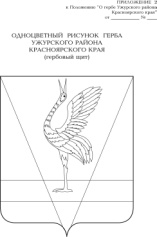 АДМИНИСТРАЦИЯ УЖУРСКОГО РАЙОНАКРАСНОЯРСКОГО КРАЯПОСТАНОВЛЕНИЕ02.06.2020                                          г. Ужур                                                № 360О внесении изменений в постановление администрации Ужурского района от 23.03.2020 №183 «Об утверждении Положения и состава комиссии по предупреждению и ликвидации чрезвычайных ситуаций и обеспечению пожарной безопасности на территории Ужурского района» 	В связи с кадровыми изменениями в отношении лиц, входящих в состав комиссии по предупреждению и ликвидации чрезвычайных ситуаций и обеспечению пожарной безопасности Ужурского района, ПОСТАНОВЛЯЮ:Приложение № 1 к постановлению администрации Ужурского района от 23.03.2020 № 183 «Об утверждении Положения и состава комиссии по предупреждению и ликвидации чрезвычайных ситуаций и обеспечению пожарной безопасности на территории Ужурского района» читать в новой редакции согласно приложению.Постановление вступает в силу в день, следующий за днем его официального опубликования в специальном выпуске газеты «Сибирский хлебороб».  Глава района							              К.Н. ЗарецкийПриложение к постановлению администрации Ужурского района                                                            от 02.06.2020   №360СОСТАВкомиссии по предупреждению и ликвидации чрезвычайных ситуаций и обеспечению пожарной безопасности на территории Ужурского района Зарецкий Константин НиколаевичГлава Ужурского района, председатель КЧСКазанцев Юрий ПетровичПервый заместитель главы района, заместитель председателя КЧСПыхтин Сергей ИвановичНачальник отдела по вопросам безопасности территории, заместитель председателя КЧСНечаев Михаил ЮрьевичНачальник ПСЧ-67 ГУ ОФПС-11, заместитель председателя КЧС (по согласованию)Чавкин Шамиль ШамильевичВедущий специалист по пожарной безопасности и антитеррору, секретарь КЧС Члены КЧСЧлены КЧСВинтер Наталья Артуровна Руководитель финансового управленияадминистрации районаМихеев Олег НиколаевичНачальник Ужурского РЭС филиала ОАО «МРСК Сибири Красноярскэнерго (по согласованию)Гнеденко Роман АлександровичГлавный государственный санитарный врач по Красноярскому краю в городах Шарыпово и Ужур, Шарыповском и Ужурском районах (по согласованию)Исаченко Александр НиколаевичНачальник ЛТЦ «Ужурский район» МЦТЭТ г. Ачинск КФ ПАО «Ростелеком» (по согласованию)Дьякова Татьяна Васильевна  Начальник отдела сельского хозяйства администрации районаКозлов Андрей АлександровичНачальник Ужурского филиала ГП «КрайДЭО» (по согласованию)Куликов Борис ИвановичГлавный врач КГБУЗ «Ужурская районная больница» (по согласованию)Фащук Дмитрий ГеннадьевичНачальник МОВД по Ужурскому району (по согласованию)Милина Ирина ВалерьевнаРуководитель МКУ «Управления образования»Бочаров Сергей БорисовичГлавный государственный ветеринарный инспектор Ужурского района –начальник КГУ «Ужурский отдел ветеринарии» (по согласованию)Сушенко Максим АлександровичНачальник ст. Ужур Красноярской железной дороги ОАО «Российские железные дороги» (по согласованию)Шевердин Валерий ЛеонидовичДиректор МУП «Управляющая компания ЖКХ г. Ужура» (по согласованию)Морозов Николай ИвановичГенеральный директор «ДПМК Ужурское» (по согласованию)